LIBERATORIA (UNDER 18)DATI ANAGRAFICI DELL’ESERCENTE LA PATRIA POTESTÀNome e Cognome___________________________________ , nato il __ / __ / ____ a ____________________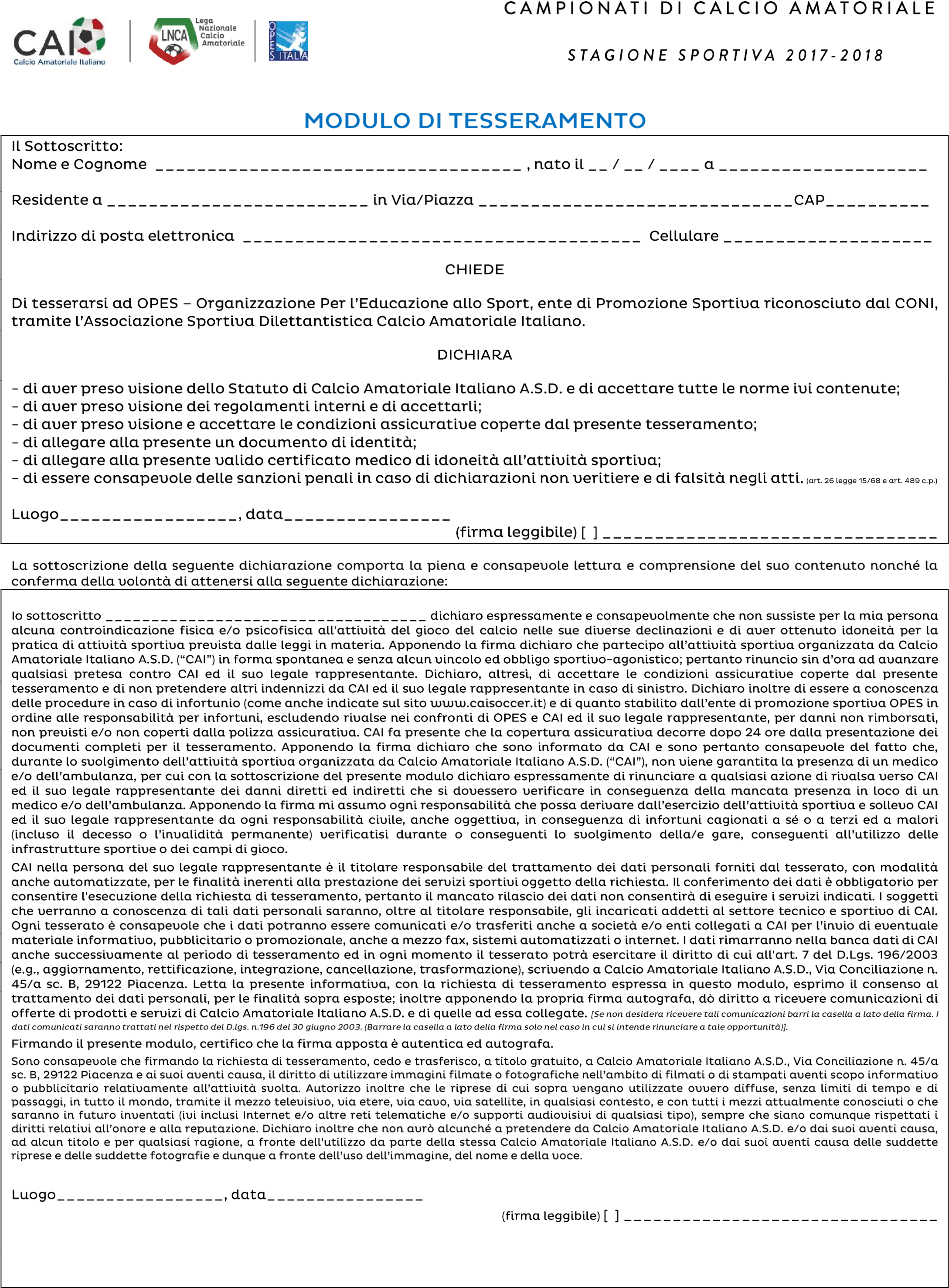 Per accettazione e autorizzazione (firma leggibile dell’esercente la patria potestà) [  ] ________________________________